浙学校体协[2018]8号关于举办第五届“云林杯”浙江省大学生围棋锦标赛的通知全省各普通高等学校：根据浙江省教育厅、浙江省体育局《关于印发2018年省级学生体育竞赛计划的通知》（浙教办体[2018]20号）文件精神，经研究决定于2018年11月22-24日，在浙江新昌举办第五届“云林杯”浙江省大学生围棋锦标赛。现将比赛竞赛规程（见附件）和通知印发给你们，各高校要本着节俭、安全的原则，以团结、奋进、文明、育人为宗旨，认真做好比赛的组队、报名、参赛等各项准备工作，积极参加，共同办好本次比赛。围棋项目在我省高校有着广泛的群众基础，已经成功举办四届“云林杯”浙江省大学生围棋锦标赛，在全省高校和社会上具有一定影响力和良好声誉，希望通过体育竞赛，促进大学生全面发展。 附件：第五届“云林杯”浙江省大学生围棋锦标赛竞赛规程                      浙江省学校体育协会                   2018年10月8日附件第五届“云林杯”浙江省大学生围棋锦标赛竞赛规程一、主办单位浙江省教育厅  浙江省体育局二、执行单位浙江省学校体育协会三、合作单位杭州灵隐寺四、承办单位浙江工商大学五、协办单位浙江省围棋协会六、竞赛时间、地点2018年11月22-24日，新昌县南岩高新技术园日发酒店。七、竞赛项目团体赛、个人赛八、参赛单位全省各普通高等学校、杭州佛学院。九、 参赛办法各高校以学校组队，杭州佛学院组队报名参赛。（一）参赛者必须是按照教育部关于全国高等院校统一招生考试、录取的有关规定，经考生（户口）所在地高等院校招生委员会（办公室）审核、正式录取，并具有高等院校正式学籍的在校专科、本科及研究生；杭州佛学院正式录取的在校学生；省内各高校正式在编教职员工。（二）参赛者必须是遵守学校各项纪律和有关规定，并经医院检查证明身体健康者。十、竞赛办法（一）比赛采用个人积分循环制，按个人名次得分计算团体总分，具体比赛轮次视报名人数确定。（二）比赛时限规定为每方60分钟包干制，超时判负。（三）团体名次区分办法，将本队队员（录取前三名）个人得分累加，得本队团体总得分（如总得分相同，再计算个人小分）。（四）比赛采用《2002年围棋竞赛规则》。十一、录取名次和奖励（一）团体：团体录取前8名，分别授予奖牌及证书。（二）个人：分别录取男子和女子前8名。（三）根据比赛成绩由省围棋协会颁发相应的个人围棋业余段位证书，男子前3名颁发围棋业余5段位证书，男子前12名颁发围棋业余4段位证书，女子前3名颁发围棋业余4段位证书。（四）体育道德风尚奖：大会组委会评选“体育道德风尚奖”、个人设最佳棋手奖和风尚棋手奖等奖项。 十二、报名办法（一）各参赛队可报领队1名、教练员1名，男棋手4名，女棋手2名（学生和教师可混合组队，也可单独组队）。（二）请各参赛学校2018年11月15日前将报名表电子版发至zjgsutgb@163.com邮箱，联系人：浙江工商大学体育部 徐峰老师。联系电话：0571-28008668,13858108802 。纸质报名表（加盖公章）邮寄：杭州市下沙高教园区学正街18号，邮编：310018。11月15日12时前未收到报名信息，将视自动放弃。十三、报到 （一）报到时间：2018年11月22日12:00-17:30（二）报到地点：浙江省新昌县南岩高新技术园日发酒店（三）各代表队报到时必须交验参赛者学生证、二代身份证。（四）所有学校需在当地保险公司办理“人身意外伤害保险”(含往返赛区途中及比赛期间)。各单位报到时需向组委会交验保险单据，否则不允许比赛。十四、仲裁、技术官员、裁判员仲裁、技术代表、裁判长（员）及资格审查和纪律监督委员会等人员由主办单位选派，凡聘为大会裁判长（员）者不得兼任领队、教练工作。十五、其他（一）经费1.按照国家现行体育竞赛有关规定的开支标准办法执行。2.各参赛队交通、食宿费自理。3.主办单位选派的仲裁、裁判长（员）等费用由主办单位承担。（二）日发酒店前台联系电话：0575-86299999十六、未尽事宜另行通知，本规程解释权属主办单位。附表 第五届“云林杯”浙江省大学生围棋锦标赛报名表联系人：      手机：        地址                          代表团（加盖公章）年 月 日                          交 通 路 线 图 一、自驾车：新昌高速口下,直行800米----交通红绿灯右转---嵊州方向1000米遇红绿灯左转进南岩高新技术园区---日发酒店。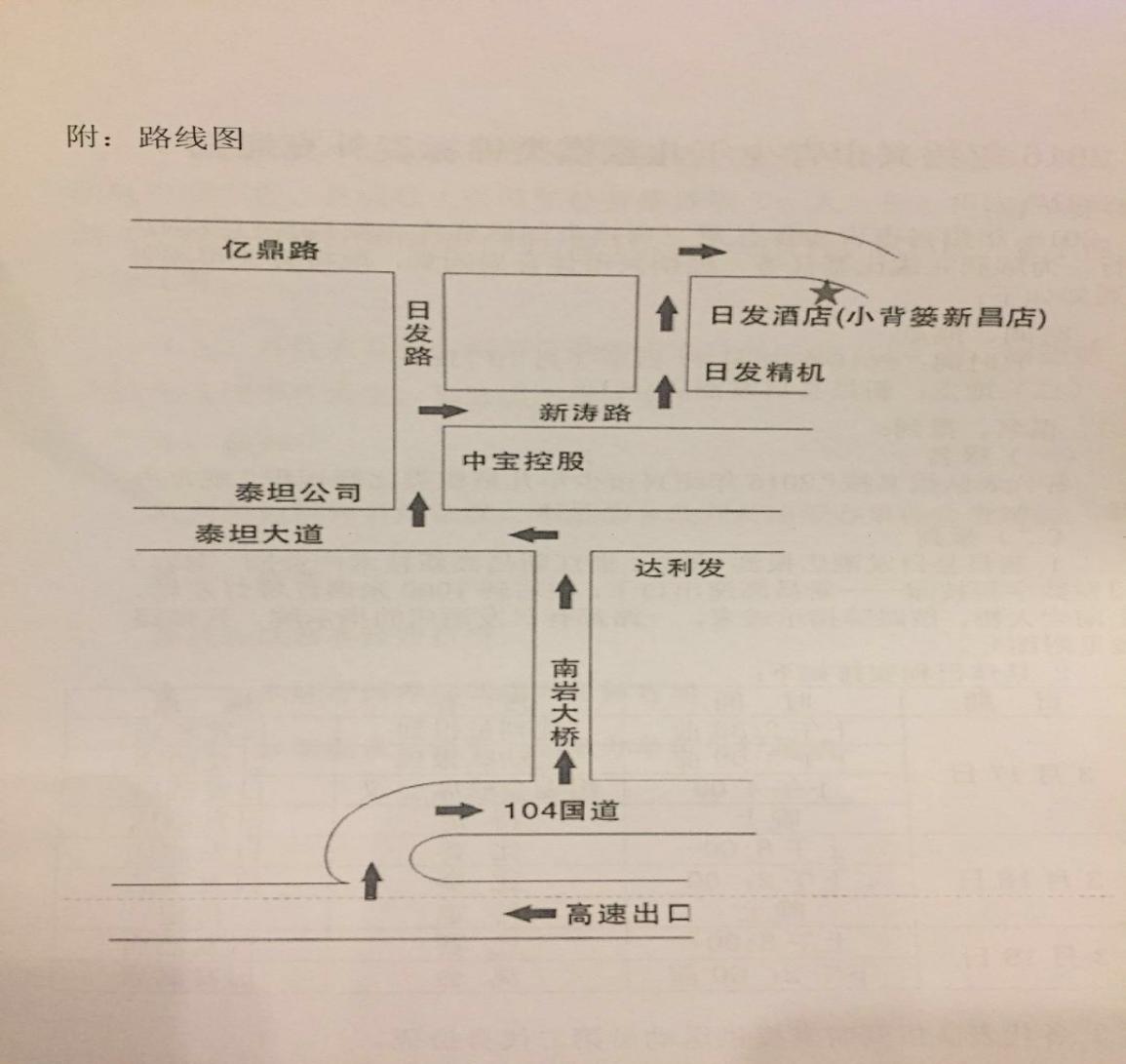 省内客运（不建议乘坐高铁）：直接购票至新昌客运中心站，站前乘坐1路公交车至西山村站下转乘9路公交车至日发酒店站下（打车约10元左右）。男  运  动  员男  运  动  员男  运  动  员证  件 号 码住宿安排（请注明是否住宿，如需住单间请特别说明）男  运  动  员男  运  动  员男  运  动  员证  件 号 码住宿安排（请注明是否住宿，如需住单间请特别说明）1234女运动员女运动员女运动员证  件 号 码住宿安排（请注明是否住宿，如需住单间请特别说明）1122领队领队性别：教练教练性别：工作人员工作人员性别：